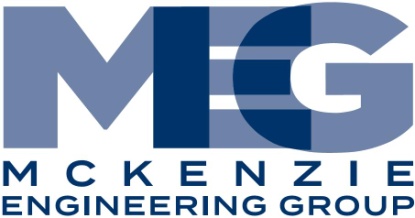 Professional Civil Engineering    Professional Land Surveying    Land Planning	150 Longwater Drive Suite 101Norwell, MA  02061Tel: 781-792-3900Fax: 781-792-0333                                                                                                                             				   	   www.mckeng.comMarch 18, 2020Newburyport Planning Board60 Pleasant StreetNewburyport, MA 01950RE:	Sports Medicine North Orthopedic Surgery, Inc. 		C/O ConServ Group, Inc.Special Permit Application20 Henry Graf Junior Road, Newburyport, MA (Assessors Parcel ID 82-2-B)Dear Members of the Board:In accordance with M.G.L. Ch. 40A Section 6 and Section X.H.7 Special Permits of the Newburyport Zoning Ordinance, we hereby submit on this day two (2) hard copies and one (1) electric (PDF) copy of the following documents for approval of the above referenced plan:Application for Special Permit.Zoning Determination Form.   Supplement to Special Permit Application addressing Special Permit   requirements.Assessors Card.Full size set of plans entitled “Site Development Plans – Proposed Medical Building – 20 Henry Graf Junior Road, Newburyport, Massachusetts”, dated March 17, 2020 prepared by McKenzie Engineering Group, Inc. (MEG) (Project Plans).  Full size set of plans entitled “Proposed New Facility for Sports Medicine North - 20 Henry Graf Junior Road, Newburyport, Massachusetts”, dated March 5, 2020 prepared by ConServ Group, Inc.      •	Full size set of photometric lighting plan entitled “Medical Office Building - 20 Henry Graf Junior Road, Newburyport, Massachusetts”, dated March 6, 2020 prepared by Speclines.       Application Fee of $200.We appreciate your attention to this matter and look forward to presenting the project at the April 15, 2020 Planning Board meeting.   Please contact our office if you or any member has any questions prior to the public hearing.Very truly yours,MCKENZIE ENGINEERING GROUP, INC.Bradley C. McKenzie, P.E.PresidentBCM/bdEnclosurescc:  Town Clerk           ConServ Group, Inc.	  Sports Medicine North Orthopedic Surgery, Inc.